Compter les billets et la monnaie et inscrire le résultat comme dans l’exemple  Compter les billets et la monnaie et inscrire le résultat comme dans l’exemple  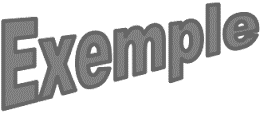 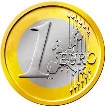 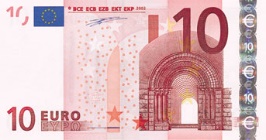 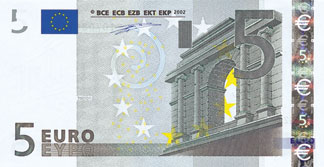 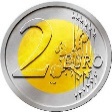 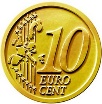 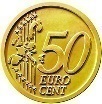 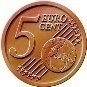 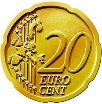 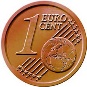 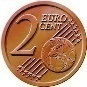 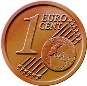 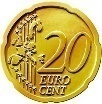 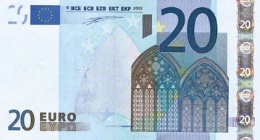 